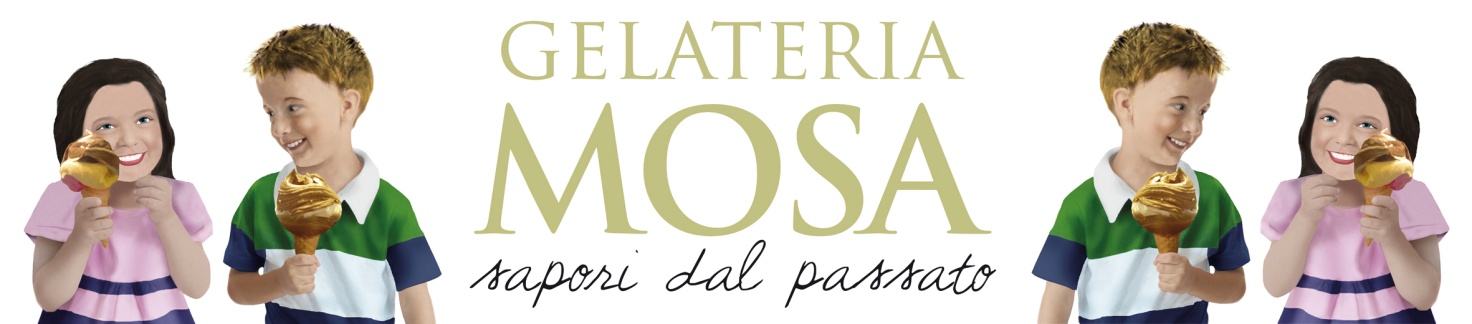 Via Muriaglio, 1bis angolo via San Paolo (zona piazza Sabotino)TORINO011- 19.86.62.04Aperto tutti i giorni dalle 11 alle 24            CONVENZIONE    F. I. T. e L.  TORTE  GELATO           :   SCONTO DEL 15 %           ( da 20 €/Kg.  a 17 €/kg. )VASCHETTE  GELATO :   SCONTO DEL 15 %           ( da 18 €/Kg.  a 15 €/kg. )a tutti gli STUDENTI           ( figli degli iscritti )sconto del 15 %  su tutte le consumazioniMENU PRANZO   sconto  del  25 %Piatto Small                    = da 4.0 €    a     3,0 €     ( 2 sfizi )Piatto Medium               = da 6.0 €    a     4,5 €     ( 3 sfizi )A scelta tra: tramezzino, biscotto, cono o coppetta, mini tagli … tutto a base di gelato.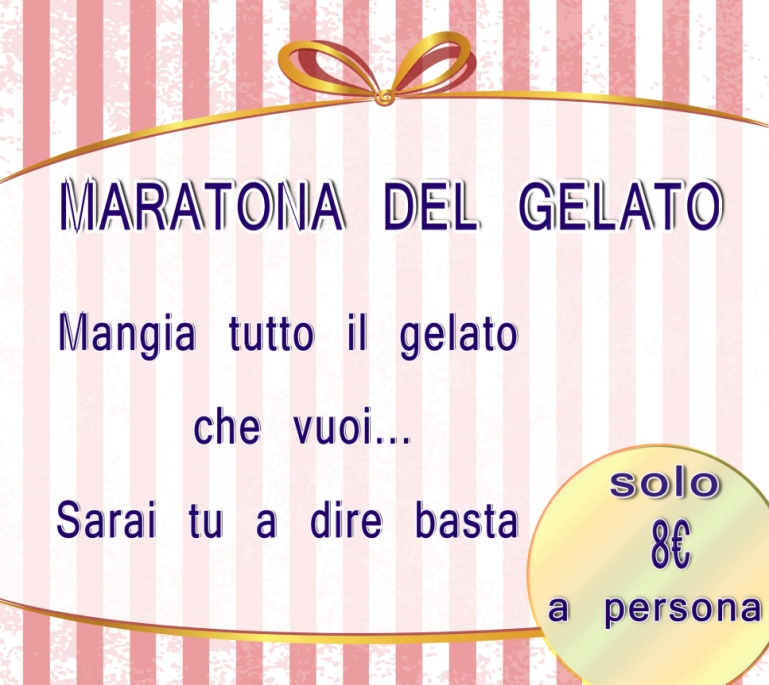   non solo qualità ma anche quantità	          dall’antipasto al dessert … tutto a base di gelato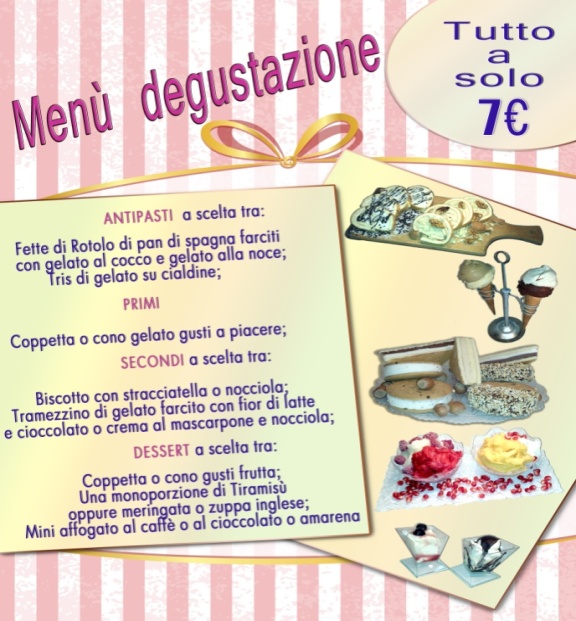 tartine e frappè…a base di gelato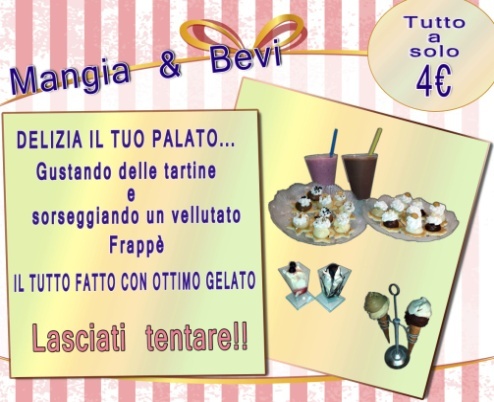 Gelateria artigianale con produzione giornaliera eseguita interamente sul posto, partendo da materie prime selezionate di alta qualità, senza l’utilizzo di semilavorati, conservanti e coloranti, nel rispetto della tradizione del gelato torinese. I sorbetti sono fatti solo con frutta fresca di stagione. Potete trovare, inoltre, torte gelato, semifreddi e molti altri sfizi golosi per addolcire i vostri momenti di pausa.      Segui su Facebook:  MOSA  GELATERIA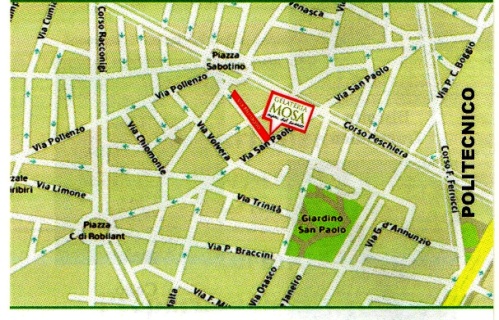      mail: gelateriamosa@yahoo.it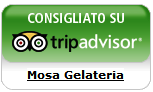 